У  К  Р А  Ї  Н  А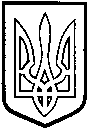 ТОМАШПІЛЬСЬКА РАЙОННА РАДАВ І Н Н И Ц Ь К О Ї  О Б Л А С Т ІРІШЕННЯ №552від 25 грудня 2014 року                      		                                                34 сесія 6 скликанняПро зняття з контролю рішень районної ради Відповідно до пункту 8 частини 1 статті 43, частини 6 статті 47 Закону України «Про місцеве самоврядування в Україні», заслухавши інформації постійних комісій районної ради, районна рада ВИРІШИЛА:В зв’язку із завершенням терміну дії районних програм зняти з контролю рішення:- 23 сесії 5 скликання від 28.04.2009 року «Про районну програму розвитку транспорту на 2009-2014 роки» (зі змінами);- 23 сесії 5 скликання від 28.04.2009 року «Про програму розвитку фермерських господарств Томашпільського району на 2009-2014 роки»;- 26 сесії 5 скликання від 24.02.2010 року «Про програму створення страхового фонду документації Томашпільського району на період 2010-2014 роки».Погодитись з висновком постійної комісії районної ради з питань будівництва, комплексного розвитку та благоустрою населених пунктів, охорони довкілля, регулювання комунальної власності та питань приватизації:Вважати виконаними та зняти з контролю рішення районної ради:- 25 сесії 6 скликання від 24 грудня 2013 року №416 «Про внесення змін та доповнень до Статуту комунального підприємства «ГОСПРОЗРАХУНКОВЕ ПРОЕКТНО-ВИРОБНИЧЕ АРХІТЕКТУРНО-ПЛАНУВАЛЬНЕ БЮРО ТОМАШПІЛЬСЬКОГО РАЙОНУ» (нова редакція)».- 25 сесії 6 скликання від 24 грудня 2013 року №417 «Про внесення змін до Статуту комунальної установи «ТОМАШПІЛЬСЬКИЙ РАЙОННИЙ МЕДИЧНИЙ ЦЕНТР ПЕРВИННОЇ МЕДИКО-САНІТАРНОЇ ДОПОМОГИ».- 25 сесії 6 скликання від 24 грудня 2013 року №418 «Про затвердження в новій редакції Статутів навчально-виховних закладів Томашпільської районної ради Вінницької області».- 25 сесії 6 скликання від 24 грудня 2013 року №421 «Про продовження терміну дії договору оренди транспортного засобу».- 25 сесії 6 скликання від 24 грудня 2013 року №422 «Про внесення змін та продовження терміну дії договору оренди».- 25 сесії 6 скликання від 24 грудня 2013 року №423 «Про передачу приміщень в оренду».- 25 сесії 6 скликання від 24 грудня 2013 року №424 «Про надання згоди на прийняття до спільної власності територіальних громад Томашпільського району майна музею ім. І.Д.Черняховського, що є комунальною власністю територіальної громади села Вербова, Томашпільського району».- 26 сесії 6 скликання від 30 січня 2014 року №439 «Про передачу приміщень в оренду».- 26 сесії 6 скликання від 30 січня 2014 року №440 «Про продовження терміну дії договорів оренди».- 26 сесії 6 скликання від 30 січня 2014 року №441 «Про передачу в оренду приміщень та обладнання комунальної установи «Томашпільський районний медичний центр первинної медико-санітарної допомоги».- 26 сесії 6 скликання від 30 січня 2014 року №442 «Про історичний музей імені І.Д.Черняховського».- 29 сесії 6 скликання від 27 березня 2014 року №472 «Про передачу в оренду приміщення».- 29 сесії 6 скликання від 27 березня 2014 року №473 «Про списання майна».- 31 сесії 6 скликання від 19 червня 2014 року №498 «Про передачу в оренду приміщення».- 32 сесії 6 скликання від 20 серпня 2014 року №518 «Про прийняття до спільної власності територіальних громад Томашпільського району майна, що є комунальною власністю територіальної громади села Вербова, Томашпільського району».2. Погодитись з висновком постійної комісії районної ради з питань регламенту, депутатської діяльності і етики, гласності, адміністративно-територіального устрою, взаємодії з органами місцевого самоврядування, зміцнення законності і правопорядку, охорони прав людини:2.1 Вважати виконаними та зняти з контролю рішення районної ради:- 27 сесії 6 скликання від 24 лютого 2014 року №452 «Про дострокове припинення повноважень депутата Томашпільської районної ради шостого скликання Волошеної Катерини Франківни».- 32 сесії 6 скликання від 20 серпня 2014 року №510 «Про нагородження Почесною відзнакою «За заслуги перед Томашпільщиною» Саванчука Віктора Юрійовича (посмертно)».- 32 сесії 6 скликання від 20 серпня 2014 року №511 «Про нагородження Почесною відзнакою «За заслуги перед Томашпільщиною» Гончарука Олександра Яковича».3. Погодитись з висновком постійної комісії районної ради з питань освіти, культури, спорту, туризму, духовного відродження, роботи з молоддю:3.1 Вважати виконаними та зняти з контролю рішення районної ради:- 29 сесії 6 скликання від 27 березня 2014 року №460 «Про звіт постійної комісії районної ради з питань освіти, культури, спорту, туризму, духовного відродження, роботи з молоддю».4. Погодитись з висновком постійної комісії районної ради з питань охорони здоров’я, материнства і дитинства, соціального захисту населення і прав споживачів, безпеки праці, зайнятості населення, роботи з ветеранами:4.1 Вважати виконаними та зняти з контролю рішення районної ради:- 32 сесії 6 скликання від 20 серпня 2014 року №509 «Про звіт постійної комісії районної ради з питань охорони здоров’я, материнства і дитинства, соціального захисту населення і прав споживачів, безпеки праці, зайнятості населення, роботи з ветеранами».5. Погодитись з висновком постійної комісії районної ради з питань агропромислового комплексу, регулювання земельних ресурсів, реформування земельних відносин, розвитку особистих підсобних господарств:5.1 Вважати виконаними та зняти з контролю рішення районної ради:- 25 сесії 6 скликання від 24 грудня 2013 року №426 «Про затвердження технічної документації із нормативної грошової оцінки земельних ділянок, що надаються на умовах оренди громадянину Гризі Павлу Дмитровичу для сінокосіння та випасання худоби на території Комаргородської сільської ради (за межами населеного пункту) Томашпільського району Вінницької області».- 25 сесії 6 скликання від 24 грудня 2013 року №427 «Про затвердження технічної документації із нормативної грошової оцінки земельної ділянки, що знаходяться в оренді приватного сільськогосподарського підприємства «Перемога» для ведення товарного сільськогосподарського підприємства на території Комаргородської сільської ради (за межами населеного пункту) Томашпільського району Вінницької області».- 25 сесії 6 скликання від 24 грудня 2013 року №428 «Про затвердження технічної документації із нормативної грошової оцінки земельних ділянок, що надаються в оренду громадянину Жовтану Юрію Михайловичу, для ведення фермерського господарства, на території Комаргородської сільської ради (за межами населеного пункту) Томашпільського району Вінницької області».- 25 сесії 6 скликання від 24 грудня 2013 року №429 «Про затвердження технічної документації із нормативної грошової оцінки земельних ділянок, що надаються в оренду громадянину Ясинецькому Миколі Петровичу, для ведення фермерського господарства, на території Антонівської, Великорусавської, Олександрівської, Паланської і Пеньківської сільських рад (за межами населеного пункту) Томашпільського району Вінницької області».- 26 сесії 6 скликання від 30 січня 2014 року №445 «Про затвердження технічної документації із нормативної грошової оцінки земельної ділянки, що надається на умовах оренди громадянці Горупай Ользі Федорівні для сінокосіння та випасання худоби на території Колоденської сільської ради (за межами населеного пункту) Томашпільського району Вінницької області».- 26 сесії 6 скликання від 30 січня 2014 року №446 «Про затвердження технічної документації із нормативної грошової оцінки земельних ділянок, що надаються на умовах оренди КП «Гнатків» для ведення рибного господарства на території Гнатківської сільської ради (за межами населеного пункту) Томашпільського району Вінницької області».- 26 сесії 6 скликання від 30 січня 2014 року №447 «Про затвердження технічної документації із нормативної грошової оцінки земельних ділянок для набуття права оренди на конкурентних засадах, для рибогосподарських потреб, що розташована на території Горишківської сільської ради (за межами населеного пункту) Томашпільського району Вінницької області».- 29 сесії 6 скликання від 27 березня 2014 року №476 «Про затвердження технічної документації по нормативній грошовій оцінці земельних ділянок громадян для ведення селянського господарства, що надаються на умовах оренди ПП «Золотий колос» (за межами населеного пункту) на території Марківської сільської ради Томашпільського району Вінницької області».- 30 сесії 6 скликання від 18 квітня 2014 року №486 «Про затвердження технічної документації із нормативної грошової оцінки земельних ділянок, що надаються на умовах оренди селянському фермерському господарству «Славутич», для ведення товарного сільськогосподарського виробництва, за межами населеного пункту с.Стіна, на території Стінянської сільської ради Томашпільського району, Вінницької області».- 30 сесії 6 скликання від 18 квітня 2014 року №487 «Про затвердження технічної документації із нормативної грошової оцінки земельних ділянок, що надаються на умовах оренди громадянину Галуші Сергію Сергійовичу для ведення фермерського господарства, за межами населеного пункту с.Горишківка, на території Горишківської сільської ради Томашпільського району Вінницької області».- 31 сесії 6 скликання від 19 червня 2014 року №488 «Про звіт постійної комісії районної ради з питань агропромислового розвитку, регулювання земельних ресурсів, реформування земельних відносин, розвитку особистих підсобних господарств».- 31 сесії 6 скликання від 19 червня 2014 року №500 «Про затвердження технічної документації із нормативної грошової оцінки земельних ділянок, що надаються на умовах оренди фермерському господарству «Зоря» для ведення товарного сільськогосподарського виробництва, за межами населеного пункту с.Олександрівка, на території Олександрівської сільської ради Томашпільського району Вінницької області».- 31 сесії 6 скликання від 19 червня 2014 року №501 «Про затвердження технічної документації із нормативної грошової оцінки земельної ділянки, що надається на умовах оренди громадянину Ясинецькому Миколі Петровичу, для ведення фермерського господарства, за межами населеного пункту с.Антонівка, на території Антонівської сільської ради Томашпільського району, Вінницької області».- 31 сесії 6 скликання від 19 червня 2014 року №502 «Про затвердження технічної документації із нормативної грошової оцінки земельної ділянки, що надається на умовах оренди ПСП «Перемога» для ведення товарного сільськогосподарського виробництва, за межами населеного пункту с.Високе, на території Височанської сільської ради Томашпільського району, Вінницької області».- 31 сесії 6 скликання від 19 червня 2014 року №503 «Про затвердження технічної документації із нормативної грошової оцінки земельних ділянок, що надаються в оренду громадянину Замоченюку Вадиму Павловичу для ведення фермерського господарства, за межами населеного пункту с.Комаргород, на території Комаргородської сільської ради Томашпільського району, Вінницької області».- 31 сесії 6 скликання від 19 червня 2014 року №504 «Про затвердження технічної документації із нормативної грошової оцінки земельних ділянок, що надаються на умовах оренди громадянці Мельник Світлані Миколаївні для ведення фермерського господарства, за межами населеного пункту с.Марківка, на території Марківської сільської ради Томашпільського району, Вінницької області».- 31 сесії 6 скликання від 19 червня 2014 року №505 «Про затвердження технічної документації із нормативної грошової оцінки земельних ділянок, що надаються в оренду громадянці Мельник Світлані Миколаївні для ведення фермерського господарства, за межами населеного пункту с.Жолоби, на території Жолоб’янської сільської ради Томашпільського району, Вінницької області».- 31 сесії 6 скликання від 19 червня 2014 року №506 «Про затвердження технічної документації із нормативної грошової оцінки земельних ділянок, що надаються на умовах оренди ТОВ «Торговий дім «Фінпром» для іншого сільськогосподарського призначення, за межами населеного пункту с.Комаргород, на території Комаргородської сільської ради Томашпільського району, Вінницької області».- 32 сесії 6 скликання від 20 серпня 2014 року №520 «Про затвердження технічної документації по нормативній грошовій оцінці земельних ділянок, що надаються в оренду Загроцькому Сергію Михайловичу для ведення фермерського господарства, за межами населеного пункту с.Вила, на території Вилянської сільської ради Томашпільського району, Вінницької області».- 32 сесії 6 скликання від 20 серпня 2014 року №521 «Про затвердження технічної документації по нормативній грошовій оцінці земельної ділянки, що надається в оренду Томашпільському комунальному підприємству для розміщення полігону твердих побутових відходів, за межами населеного пункту с.Ракова, на території Раківської сільської ради Томашпільського району, Вінницької області».- 33 сесії 6 скликання від 31 жовтня 2014 року №529 «Про затвердження технічної документації по нормативній грошовій оцінці земельної ділянки, що надається на умовах оренди Сироті Віктору Павловичу, для іншого сільськогосподарського призначення, за межами населеного пункту с.Стіна, на території Стінянської сільської ради Томашпільського району, Вінницької області».- 33 сесії 6 скликання від 31 жовтня 2014 року №530 «Про затвердження технічної документації по нормативній грошовій оцінці земельних ділянок, що надаються на умовах оренди Дубчику Валерію Анатолійовичу, для ведення фермерського господарства, за межами населеного пункту с.Нетребівка, на території Нетребівської сільської ради Томашпільського району, Вінницької області».- 33 сесії 6 скликання від 31 жовтня 2014 року №531 «Про затвердження технічної документації по нормативній грошовій оцінці земельної ділянки, що надається на умовах оренди Погребняку Юрію Миколайовичу для сінокосіння та випасання худоби, за межами населеного пункту с.Липівка, на території Липівської сільської ради Томашпільського району, Вінницької області».- 33 сесії 6 скликання від 31 жовтня 2014 року №532 «Про затвердження технічної документації по нормативній грошовій оцінці земельних ділянок, що надаються на умовах оренди Замоченюку Вадиму Павловичу, для ведення фермерського господарства, за межами населеного пункту с.Комаргород, на території Комаргородської сільської ради Томашпільського району, Вінницької області».- 33 сесії 6 скликання від 31 жовтня 2014 року №533 «Про затвердження технічної документації по нормативній грошовій оцінці земельної ділянки, що надається на умовах оренди товариству з обмеженою відповідальністю «Зелена долина» для іншого сільськогосподарського призначення, за межами населеного пункту с.Марківка, на території Марківської сільської ради Томашпільського району, Вінницької області».Голова районної ради					Л.Нароган